	РАСКРАСЬ ЛЕТО КРАСКАМИ 	Друзья, мы рады  сообщить Вам, что 7 июня в одном из наиболее известных ресторанов Москвы - «Причале», состоится  одно из главных социальных событий сезона. Там пройдет семейный благотворительный фестиваль «Краски лета». Он приурочен ко Дню защиты детей, организаторы события - благотворительный фонд Группы Компаний Аркадия Новикова и фонд «Счастливый мир». На празднике соберутся представители бизнес-кругов Москвы, федеральных СМИ, культурной и благотворительной сфер столицы, известные медийные персоны – в общем, компания подберется интересная и достойная.  Программа фестиваля составлена таким образом, что позволит хорошо провести время всей семье, как детям, так и их родителям. В течение дня гости фестиваля смогут посетить «Счастливую ферму» -  тактильный зоопарк, в котором можно будет понаблюдать за жизнью уток, кроликов, овечек, покормить их, сфотографироваться на память. Основой программы фестиваля станет серия мастер-классов: по флористике, кулинарии, по росписи фарфора и изготовлению шоколадных трюфелей. Также для гостей предусмотрены спортивно-развлекательные конкурсы – рыбалка, стрельба из лука, волейбол.  Детей ждет квиллинг, выступления детского народного ансамбля, активные игры на свежем воздухе с профессиональными аниматорами и ростовыми куклами. Будем рады видеть вас на нашем празднике солнца и лета, добрых дел и  хорошего настроения!  Все собранные в ходе фестиваля «Краски Лета» средства пойдут на лечение детей с онкозаболеваниями и нужды детей-сирот. Вход на фестиваль по приглашениям. Благотворительный взнос за приглашение, рассчитанное на всю семью – 15 000 рублей. Количество приглашений ограниченно, необходимо предварительное бронирование. Зарезервировать  пригласительные билеты можно по телефону: +7 (495) 980-04-38, или по почте - help@hworld.msk.ru. Дата и время проведения семейного благотворительного фестиваля «Краски Лета»: 7 июня 2014 года, 13.00-18.00. Место проведения: ресторан «Причал», Московская область, Ильинское шоссе, 2 км. Информационный партнер фестиваля «КРАСКИ ЛЕТА» - международный проект «СНОБ». 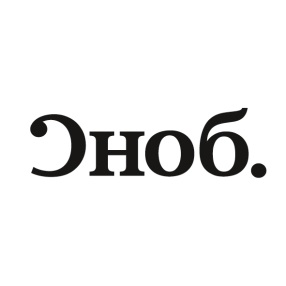 